NATIONAL ASSEMBLY 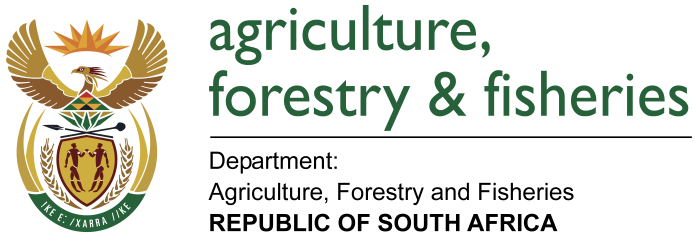 WRITTEN REPLYQUESTION 4003 / NW4549E MINISTER OF AGRICULTURE, FORESTRY AND FISHERIES:Mr T Z Hadebe (DA) to ask the Minister of Agriculture, Forestry and Fisheries:QUESTION: (1)	What amounts of abalone were confiscated from alleged poachers during the period 1 January 2012 up to the latest specified date for which information is available;(2)	for each specified year, (a) what number of alleged poachers were (i) arrested and (ii) successfully prosecuted and (b) in what jurisdiction did each prosecution occur;(3)	(a) what number of court cases against alleged abalone poachers are currently pending and (b) what is the estimated amount of abalone involved in each specified case;(4)	what amount of the confiscated abalone was (a) destroyed, (b) sold and (c) sold at auction in each specified year?					NW4549EREPLY: (1)(a) dates2012 – 11 June 2012 and 23 October 20122013 – 22 March 2013; 24 May 2013; 06 September 2013; 30 October 20132014 – 24 March 2014; 09 May 2014; 06 June 2014; 01 August 2014; 17 September 2014; 03 November 2014; 19 December 20142015 – 04 August 2015; 11 August 2015; 19 October 2015; 17 December 20152016 – 18 May 2016; 08 June 2016; 20 July 2016; 28 September 2016; 28 October 2016; 01 December 2016(b) venuesAll abalone auctions were held in the Foretrust Building, 6th floor, OCFO Boardroomc) means of advertising for all sales and/or auctions of abalone seized from poachers and/or other sourcesOnly South African Companies with a valid fish processing establishment permit issued per calendar year by the Department are eligible to participate in abalone auctions(2)  2012:11 June 2012; Walker Bay; R 4 166 990.42; 1761.09kg23 October 2012; Walker Bay; R 4 126 412.46; 4059.98kg2013:22 March 2013; Combined Abalone; R 3 283 272.13; 1993.99kg24 May 2013; Walker Bay; R 1 081 981.00; 1189.22kg06 September 2013; Walker Bay; R 1 361 710.03; 1791kg30 October 2013; SPP Canning; R 1 085 166.12; 1377.70kg30 October 2013; Walker Bay; R 1 033 599.10; 1324.04kg2014:	24 March 2014; Combined Abalone; R 1 110 898.33; 2210.82kg09 May 2014; Komicx Products; R 636 268.50; 1305.09kg09 May 2014; Walker Bay; R 906 312.00; 1598.25kg06 June 2014; Walker Bay; R 1 084 170.64; 2287.15kg01 August 2014; SPP Canning; R 1 753 488.68; 2584.26kg17 September 2014; Combined Abalone; R 799 350.00; 2220.40kg03 November 2014; Combined Abalone; R 332 145.00; 1161.58kg03 November 2014; Komicx Products; R 336 790.30; 1057.91kg03 November 2014; Walker Bay; R 529 344.00; 502.77kg03 November 2014; Walker Bay; R 623 082.00; 772.61kg19 December 2014; SPP Canning; R 1 305 150.00; 2529.33kg2015:04 August 2015; Komicx Products; R 2 350 864.80; 2379.27kg11 August 2015; SPP Canning; R 10 020 964.50; 7470.47kg19 October 2015; HIK Abalone; R 2 608 280.00; 1735.57kg19 October 2015; Ocean Star Fishing; R 3 747 014.30; 2326.76kg17 December 2015; Walker Bay; R 4 940 100.00; 4591.94kg17 December 2015; Walker Bay; R 3 607 770.00; 2539.03kg2016:18 May 2016; Walker Bay; R 4 685 680; 2788.11kg08 June 2016; SPP Canning; R 4 926 900; 2780.93kg20 July 2016; Shamode Trading; R 4 915 760; 3071.11kg28 September 2016; Shamode Trading; R 4 145 680; 3450.20kg28 October 2016; Ocean Star Fishing; R 4 948 700; 2311.60kg01 December 2016; Shamode Trading; R 3 870 784.92; 2262.33kg2017:27 March 2017; Shamode Trading; R 5 897 313.49; 3433.01kg06 July 2017; Combined Abalone; R 6 440253.30; 3027.50kg30 November 2017; Shamode Trading; R 7 759 934.31; 3555.69kg(3) All companies invited to the abalone auctions from 2012 to 2017 have all got the valid Fishing Processing establishment permit for the particular year. This is for the species: abalone. This information is obtained from our MRM section database for the particular years in question.